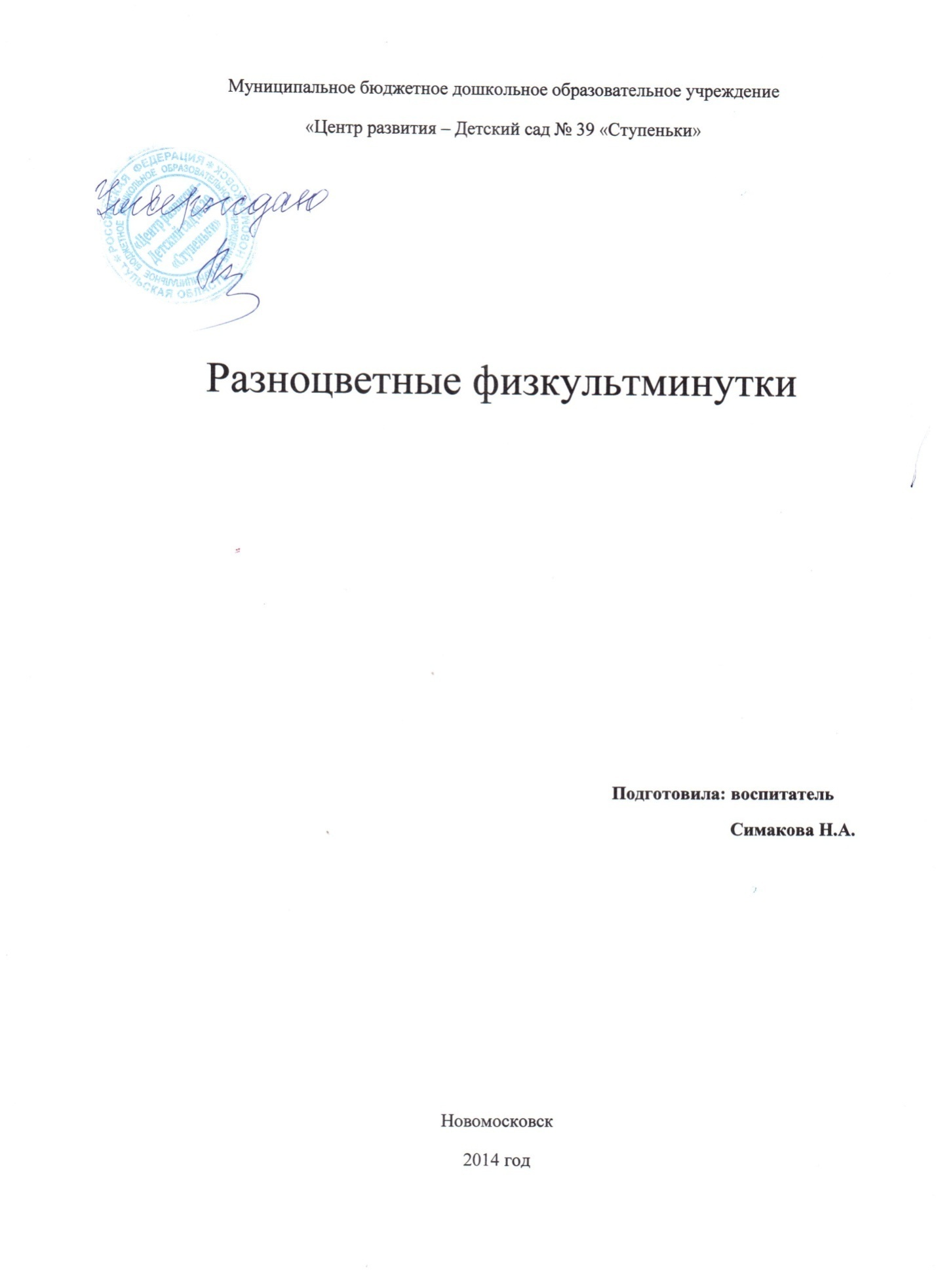 В каждом маленьком ребенке,И в мальчишке, и в девчонке,Есть по двести грамм взрывчаткиИли даже полкило,Должен он скакать и прыгать,Все хватать, ногами дрыгать,А иначе он взорветсяНеизвестно отчего.Пояснительная записка.     Воспитывать детей физически совершенными – значит,  добиваться, чтобы они с ранних лет были здоровыми и закаленными. Для полноценного физического развития и укрепления здоровья детей дошкольного возраста необходим особый двигательный режим, который отличается  разнообразием форм физического воспитания. Одной из таких форм являются физкультурные минутки.     Физкультурная минутка достаточно широко применяется с детьми дошкольного возраста как форма активного отдыха во время малоподвижных занятий.  Цель.      Снижение утомления и снятие статического напряжения у детей дошкольного возраста.   Умственное утомление распознается, прежде всего, по снижению внимания. В результате длительного статического напряжения у ребенка сутулится спина, опускаются плечи, замедляется кровообращение. А это приводит к нарушению осанки, отрицательно сказывается на работе жизненно важных функций организма. В итоге негативно отражается на здоровье дошкольника. Задачи.Повысить и удержать умственную работоспособность детей на занятиях.Обеспечить кратковременный отдых во время занятий.     Музыкальное сопровождение (бубен, фортепиано, барабан, аудиозаписи) оставит неизгладимый след в памяти дошкольников и будет способствовать наиболее яркому восприятию движений.Разноцветные физкультминутки     Мир, окружающий нас и наших детей наполнен цветом. Любимые или нелюбимые цвета невольно влияют на наше самочувствие, на наше эмоциональное состояние.     У каждого цвета есть свои специфические свойства и сила. Плохих цветов не существует.     «Гармония в цвете –   гармония в душе – гармония в движении – гармония в жизни» - известный постулат японских педагогов.     Перед началом разноцветных физкультминуток эффективно использовать сюрпризный момент – появление «гостя», то есть куклы, игрушки, либо другого предмета соответствующего цвета.Красные физкультминутки     Красный цвет – это сила. Это цвет огня, жажды жизни и скорости. Красный цвет дает энергию, активизирует. Он излучает тепло, оказывает тонизирующее действие на нервную систему.      Красный цвет может помочь активно преодолевать жизненные препятствия, повышает работоспособность и выносливость, улучшает настроение.Вот так яблоко!Вот так яблоко!        (Встали.)Оно  -(Руки в стороны.) Соку красного полно.(Руки на пояс.)Руку протяните,(Протянули руки вперед.)Яблоко сорвите.(Руки вверх.)Стал ветер веточку качать,(Качаем вверху руками.)Трудно яблоко достать.(Потянулись.)Подпрыгну, руку протяну(Подпрыгнули.)И быстро яблоко сорву!(Хлопок в ладоши над головой.)Вот так яблоко!(Встали.)Оно –(Руки в стороны.)Соку сладкого полно.(Руки на пояс.)МорковкаКрасный хвост в землю врос,                   А зеленый хвост снаружи.     (Морковь.)(Присели, голову опустили, руки с растопыренными пальцами подняли вверх, покачивая влево – вправо.)Наши красные цветкиНаши красные цветкиРаспускают лепестки.(Плавно поднимаем руки вверх.)Ветерок чуть дышит,Лепестки колышет.(Качание руками влево – вправо.)Наши красные цветкиЗакрывают лепестки,(Присели, спрятались.)Головой качают,(Движения головой влево – вправо.)Тихо засыпают.Оранжевые физкультминутки     Оранжевый и мягкий персиковый цвет оказывают благоприятное воздействие на замкнутых и недоверчивых детей, помогая им раскрыться.     Оранжевый  - это теплый, активизирующий цвет, но светлее, чем красный. Этот цвет помогает человеку почувствовать себя более раскрепощенным, свободным. Оранжевый цвет способствует оптимизму, открытости, эмоциональной уравновешенности, доверию и чувству единения.      Ребята, обычно лисицу называют: хитрая, умная, рыжая. Что это значит – рыжая? (Оранжевая.)Очень часто оранжевый цвет называют также и рыжим.Рыжая лисичкаХоровод, хоровод.(Хлопки в ладоши.)Пляшет маленький народ.(Приседания.)Танцевать, скакать, и прыгать(Прыжки на месте.)Мы готовы круглый год.(Приседания.)Под кустом, под кустом(Наклоны туловища влево – вправо.)Кто – то с рыженьким хвостом.(Прыжки на месте.)Под кусточком лисий дом.Рыжие белочкиЛистики падают,Осень пришла.(Махи руками вверх – в стороны – вниз.)Рыжие белочки,Как у вас дела?(Наклоны вперед.)- Мы набрали шишекДля своих детишек.(Прыжки на месте.)Листьев полное дупло –Будет нам зимой тепло.(Повороты туловища влево – вправо.)Листики падают,Осень пришла.(Махи руками вверх – в стороны – вниз.)Рыжие белочки,Как у вас дела?(Приседания.)- Насушили ягод,Чтоб хватило на год.(Махи руками вверх – в стороны – вниз.)Рыжие кленыВсе клены стали рыжие,(Руки подняли вверх. Покачали руками.)И не один не дразнится.(Повороты туловища влево – вправо, руки в стороны.)Раз все равно все рыжие,(Руки подняли вверх.)Кому, какая разница?(Покачали руками.)Желтые физкультминуткиСозерцание желтого цвета обеспечивает организму равновесие, самоконтроль, создает гармоничное отношение к жизни, повышает самооценку. Этот цвет полон оптимизма и радости.     Желтый цвет стимулирует интеллект и общительность. Это последний из теплых цветовых лучей. Он связан с умственными способностями, организованностью, вниманием к деталям, дисциплиной.Девочка  МашаПосмотрите, машетЖелтою косынкой(Махи прямымируками над головой.)Девочка МашаНа лесной тропинке.(Руки на поясе, повороты туловища влево – вправо.)Машу провожаютЖелтые окошки,(Наклоны туловища влево – вправо, руки на поясе.)А вокруг березки –Желтые сережки.(Руки назад – хлопок в ладоши сзади.)За спиной у МашиЖелтое лукошко,(Присели – хлопок ладонями по коленям.)На ногах у МашиНовые сапожки.(Топаем ногами.)Праздничный передникВышит желтым шелком.(Руки на поясе, кружение на месте.)И бежит за МашейШарик желтый – желтый.(Бег на месте.)(И. Заграевская)Желтая песенкаЖелтое солнце на землю глядит,(Руки вверх, потянулись, подняли глаза вверх.)Желтый подсолнух за солнцем следит.(Качание руками влево – вправо.)Желтые груши на ветках висят.(Встряхивание руками вниз.)Желтые листья с деревьев летят.(Махи руками в стороны – вверх – вниз.)Желтая бабочка, желтая букашка.Желтые лютики, желтая ромашка.(Приседания.)Желтое солнышко, желтенький песочек,Желтый цвет радости, радуйся, дружочек.(Прыжки на месте.)Желтый шарКто – то утром, не спеша,(Ходьба на месте.)Надувает желтый шар,(Дети дуют и разводят руки.)А как выпустишь из рук –(Поднять руки вверх, хлопок.)Станет вдруг светло вокруг.(Поворот.)Что это за шар?(Дети хором: «Солнце».)Зеленые физкультминутки      Зеленый цвет – цвет самой природы, вечного обновления. Он вызывает чувство уравновешенности, гармонии, спокойствия и надежды, помогает рассеивать отрицательные эмоции.     Зеленый обладает усыпляющим действием, способностью успокаивать расшумевшихся.     Воздействие зеленого цвета создает в организме ощущение мира и равновесия, недаром мы так замечательно себя чувствуем на природе, на зеленой лужайке, в лесу. Там мы расслабляемся, испытываем приток новой энергии, радость, умиротворенность, чувство обновления и безопасности.Зеленая толстушкаЗдесь сидеть мне неохота(Движения головой к левому – правому плечу, руки на поясе.)Лучше прыгну я в болото.(Прыжки на месте.)Я – зеленая толстушка,(Хлопок в ладоши.)Все зовут меня…лягушка. Зеленый жукНа лужайке, на ромашкеЖук летал в цветной рубашке.		Жу – жу – жу, жу – жу – жу,Я нашла себе жука На большой ромашке.Не  хочу держать в руках –Пусть лежит в кармашке.(Дети показывают.)Ой, упал, упал мой жук,(Нагибаются.)Нос испачкал пылью.Улетел, улетел зеленый жук,Улетел на крыльях.(Дети машут руками.)Зеленый лугРасцветает луг зеленый,(Руки в стороны – потянулись.)Раскудрявились леса.(Руки вверх.)Держат радугу в ладоняхГолубые небеса.(Руки перед собой, ладони кверху.)Теплым солнышком согретыЗагорелые ветра.(Наклоны туловища влево – вправо, руки на поясе.)Здравствуй лето,Здравствуй, лето!(Прыжки на месте.)Нашей радости пора.(Хлопки  в  ладоши.)Голубые физкультминутки     Голубой – это цвет эмоциональности, цвет общения. Голубые тона производят впечатление легкости, воздушности, чистоты. Этот цвет учит, его называют «цветом истины».  Голубой также цвет мира, он тих и спокоен.     Голубой успокаивает душу. Это особенно важно для детей, имеющих страхи. Хорошо успокаивает гиперактивных детей.  Он также уменьшает эмоциональную боль.Голубая речкаЕсли речка голубаяПробудилась она ото сна(Руки через стороны вверх, потянулись.)И бежит в полях, сверкая,(Прыжки на месте.)Значит, к нам пришла весна.(Хлопки в ладоши.)Если снег растаял,И трава в лесу видна,(Приседания.)И поет пичужек стая – Значит, к нам пришла весна.(Хлопки в ладоши.)Если солнце разрумянитНаши щеки докрасна,(Наклоны головы к левому – правому плечам.)Нам еще приятней станет –Значит, к нам пришла весна.(Прыжки на месте.)Голубой аэропланчикГолубой аэропланчик                        Сел на белый одуванчик.   (Стрекоза.)Утром стрекоза проснулась,(Потерли кулачками глаза.)Потянулась, улыбнулась.(Руки через стороны вверх, потянулись.)Раз – росой она умылась,(Потерли ладонями щеки.)Два – изящно покружилась,(Покружились на месте.)Три – нагнулась и присела,(Присели.)На четыре – полетела.(Помахали руками вверх – вниз.)У реки остановилась,(Легкий бег на месте.)Над водою закружилась.(Присели.)Синие физкультминутки     Синий цвет помогает прийти к покою в  себе, стимулирует вдохновение, творчество. Синий предполагает мягкость, терпение и самообладание.     Синий снижает мышечное напряжение, также представляет силу разума, ясность мысли.Синие лужи весныГолубые, синиеНебо и ручьи.(Руки через стороны вверх.)В синих лужах плещутсяСтайкой воробьи.(Приседания.)На снегу прозрачныеЛьдинки – кружева.(Прыжки на месте.)Первые проталинки,Первая трава.(Хлопки в ладоши.)Синяя водаСиняя вода,(Волнообразные движения рук на уровне груди в стороны.)Поле без следа,Без конца и края.(Кружимся на месте.)Синяя вода,Ты спешишь куда?Ты спешишь куда?(Присели, обхватили плечи руками.)К морю синему,Там, где волны сильные,(Встали, руки вытянули вверх.)Там, где волны сильные,Плещутся всегда.(Волнообразные движения рук на уровне груди в стороны.)К морю синемуПоскорей неси меня,(Кружимся на месте.)Поскорей неси меня,Синяя вода.(Присели, обхватили плечи руками.)Белые физкультминутки     Белый ассоциируется с облаками, чистотой. У многих народов белый цвет воспринимается как символ жизни и добра.     Белый цвет оказывает благотворное влияние на замкнутых и скованных детей, помогает при общении.Белая зимаПускай снегами все заносит,(Руки через стороны вверх, опустили.)Пускай лютуют холода,(Руки на пояс, повороты туловища влево – вправо.)Зима меня не заморозит,Не напугает никогда.(Левой рукой плавное движение вверх – вниз, правая  - на поясе.)			Зимою белые снежинкиТанцуют за моим окном.(Правой рукой плавное движение вверх – вниз, левая – на поясе.)А Дед Мороз свои картинкиРисует на стекле ночном.(Плавные движения двумя руками вверх – вниз перед собой.)Белый пухСнежный пухВсе – все – все в пуху вокруг!(Плавные движения руками перед собой, вверх, вниз.)Пух на шапках,Пух на губках,(Коснулись пальчиками губ.)Пух на бровках,(Бровей.)Пух на шубках,(Погладили себе плечи.)Пух посыпал лоб и нос…(Дотронулись до носиков и лбов.)Кто так сделал?...(Дед Мороз.)(Хлопки в ладоши.)Хлопья белыеХлопья белые летят,(Легкий бег на месте.)Холоднее стало,(Приседания.)Только, зимушка, ребят(Наклоны туловища влево – вправо.)Ты не испугала.(Прыжки на месте.)Нет! Нет! Ты не испугала.Литература.Ковалько В.И. Азбука физкультминуток для дошкольников: практическая разработка физкультминуток, игровых упражнений, гимнастических комплексов и подвижных игр (средняя, старшая, подготовительная группы).- М.: ВАКО, 2005. – 176 с. – (Дошкольники: учим, развиваем, воспитываем).